Средство  массовой  информации для  опубликования   муниципальных  правовых  актови  иной  информационной информацииСпециальный   выпуск  №  133«17» марта  2021 годаУчреждено12.11.2007  года04.02.2021 года№10РОССИЙСКАЯ ФЕДЕРАЦИЯИРКУТСКАЯ ОБЛАСТЬМУНИЦИПАЛЬНОЕ ОБРАЗОВАНИЕ«КУЙТУНСКИЙ РАЙОН»КАРЫМСКОЕ МУНИЦИПАЛЬНЕ ОБРАЗОВАНИЕАДМИНИСТРАЦИЯПОСТАНОВЛЕНИЕ«ОБ УТВЕРЖДЕНИИ ПЕРЕЧНЯ ОРГАНИЗАЦИИ ДЛЯ ОТБЫВАНИЯ НАКАЗАНИЯ ОСУЖДЕННЫХ»В целях реализации ч.1 статьи 25, ч.1 статьи 39 Уголовного кодекса Российской Федерации, руководствуясь Уставом Карымского муниципального образования.ПОСТАНОВЛЯЮ:1.Утвердить перечень организаций для отбывания наказания осужденных в виде обязательных и исполнительных работ (приложение №1).2.Рекомендовать руководителям организаций, включенных в перечень, утвержденный п.1 настоящего постановления, организовать работу по отбыванию осужденными в виде обязательных и исполнительных работ в соответствии со статьями 28, 43 Уголовного исполнительного кодекса Российской Федерации.3.Определить место отбывания наказания в виде исполнительных работ, осужденных не имеющих основного места работы территорию Карымского муниципального образования, по согласованию с филиалом по Куйтунскому району ФКУ УИИ ГУФСИН России по Иркутской области.4.Контроль за исполнением постановления оставляю за собойГлава Карымского муниципального образованияО.И.ТихоноваПриложение №1к Постановлению администрацииКарымского муниципального образованияот 04.02.2021 г.  №10Перечень организаций для отбывания наказания осужденными, состоящими на учете в филиале по Куйтунскому району, по администрации Карымского сельского поселенияПримечание: время обязательных работ не может превышать: в выходные дни и дни, когда осужденный не занят на основной работе, службе или учебе – 4 часа;В рабочие дни, после окончания работы, службе – 2 часа, 4 часа (с согласия осужденного).08.02.2021 года№11РОССИЙСКАЯ ФЕДЕРАЦИЯИРКУТСКАЯ ОБЛАСТЬМУНИЦИПАЛЬНОЕ ОБРАЗОВАНИЕ«КУЙТУНСКИЙ РАЙОН»КАРЫМСКОЕ МУНИЦИПАЛЬНЕ ОБРАЗОВАНИЕАДМИНИСТРАЦИЯПОСТАНОВЛЕНИЕО СОЗДАНИИ РАБОЧЕЙ ГРУППЫ ПО ПРОВЕДЕНИЮ ОЦЕНКИ КОРРУПЦИОННЫХ РИСКОВ В АДМИНИСТРАЦИИ КАРЫМСКОГО МУНИЦИПАЛЬНОГО ОБРАЗОВАНИЯВ соответствии с Федеральным законом  от 25.12.2008 года № 273-ФЗ «О противодействии коррупции», Федеральным законом от 02.03.2007 года № 25-ФЗ «О муниципальной службе в Российской Федерации», методическими рекомендациями по выявлению и минимизации коррупционных рисков при осуществлении закупок товаров, работ, услуг для обеспечения государственных или муниципальных нужд, руководствуясь ст. ст. 32, 36 Устава Карымского муниципального образования, администрация Карымского муниципального образования ПОСТАНОВЛЯЕТ:1.Создать рабочую группу по проведению оценки коррупционных рисков в администрации Карымского муниципального образования, (далее - рабочая группа) и утвердить ее состав согласно приложению № 1 к настоящему постановлению.2.Утвердить Положение о рабочей группе согласно приложению № 2 к настоящему постановлению.3.Настоящее постановление подлежит официальному опубликованию в газете «Муниципальный вестник».4.Настоящее постановление вступает в силу со дня его подписания.5.Контроль за исполнением настоящего постановления оставляю за собой.Глава Карымского муниципального образованияО.И.ТихоноваПриложение 1к постановлениюадминистрации Карымского муниципального образованияот «08» февраля 2021 года № 11Рабочая группа по проведению оценки коррупционных рисков в администрации Карымского муниципального образования1.Руководитель рабочей группы – Тихонова Ольга Ивановна, глава Карымского муниципального образования. 2.Заместитель руководителя рабочей группы – Синицина Оксана Викторовна, директор МКУК Карымский социально-культурный центр.3.Секретарь рабочей группы – Артемьева Любовь Олеговна, ведущий специалист администрации Карымского муниципального образования. 4.Члены рабочей группы: 4.1.Батурина Людмила Петровна – ведущий специалист администрации Карымского муниципального образования.4.2.Корниенко Евгений Сергеевич – главный специалист администрации Карымского муниципального образования. Приложение №2к постановлениюадминистрации Карымского муниципального образованияот «08» февраля 2021 года №11Положение о рабочей группе по проведению оценки коррупционных рисков в администрации Карымского муниципального образования1.Настоящим Положением определяется порядок работы рабочей группы по оценке, выявлении и минимизации коррупционных рисков, анализа информации в целях выявления аффилированности, возникающих при осуществлении закупок товаров, работ, услуг для обеспечения муниципальных нужд администрации Карымского муниципального образования.2.Рабочая группа руководствуется в своей деятельности Федеральным законом от 25.12.2008 года № 273-ФЗ «О противодействии коррупции», Федеральным законом от 02.03.2007 года № 25-ФЗ «О муниципальной службе в Российской Федерации», методическими рекомендациями по выявлению и минимизации коррупционных рисков при осуществлении закупок товаров, работ, услуг для обеспечения государственных или муниципальных нужд, а также настоящим Положением.3.Основными задачами рабочей группы являются проведение анализа реализуемых администрацией Карымского муниципального образования (далее - администрация) функций и полномочий, определение коррупционных факторов при их осуществлении, разработка комплекса правовых и организационных мер по минимизации выявленных коррупционных рисков.4.Рабочая группа рассматривает вопросы:1) по проведению оценки коррупционных рисков;2) по разработке карт коррупционных рисков и мер по минимизации выявленных коррупционных рисков;3) по внесению изменений в карты коррупционных рисков;4) по оценке эффективности мер по минимизации выявленных коррупционных рисков при их реализации;5) по подготовке и (или) уточнению перечня коррупционно - опасных функций и перечня должностей, замещение которых связано с коррупционными рисками.5.Рабочая группа образуется, и порядок ее работы утверждается постановлением администрации.6.В состав рабочей группы входят глава администрации, муниципальные служащие администрации, руководители структурных подразделений администрации.В заседаниях рабочей группы по приглашению главы либо лица, исполняющего его обязанности, может принимать участие представитель органов прокуратуры с правом совещательного голоса.Число независимых экспертов должно составлять не менее одной четверти от общего числа членов рабочей группы.В состав рабочей группы в обязательном порядке включается лицо, ответственное за работу по профилактике коррупционных и иных правонарушений в администрации, которое может являться заместителем руководителя рабочей группы либо ее секретарем.7.Рабочую группу возглавляет руководитель рабочей группы (в случае его отсутствия - заместитель руководителя рабочей группы).Руководитель рабочей группы (в случае его отсутствия - заместитель руководителя рабочей группы):-на основе предложений членов рабочей группы: формирует и утверждает План работы рабочей группы; формирует повестку дня очередного заседания рабочей группы;-осуществляет организацию и контроль за деятельностью рабочей группы; -контролирует выполнение Плана работы рабочей группы;-вносит при необходимости на рассмотрение рабочей группы внеплановые вопросы;-определяет место, время проведения и повестку дня заседания рабочей группы;-ведет заседания рабочей группы;-дает обязательные для исполнения поручения членам рабочей группы;-обеспечивает подготовку информации и представление сводной информации по исполнению Плана работы рабочей группы, отчетов о результатах деятельности рабочей группы.8.Секретарь рабочей группы:-формирует предложения по проекту повестки заседаний рабочей группы для утверждения руководителем рабочей группы;-осуществляет подготовку необходимых материалов к заседаниям рабочей группы, а также проектов решений рабочей группы;-информирует членов рабочей группы о времени и месте проведения заседания рабочей группы, обеспечивает их необходимыми справочно-информационными материалами;-по поручению руководителя рабочей группы (в случае его отсутствия - заместителя руководителя рабочей группы) приглашает на заседание членов рабочей группы для участия в работе группы;-ведет протокол заседания рабочей группы;-направляет протокол заседания рабочей группы членам рабочей группы;-ведет учет, контроль исполнения и хранение протоколов и решений рабочей группы с сопроводительными материалами;-осуществляет контроль исполнения Плана работы рабочей группы, поручений и решений рабочей группы, содержащихся в протоколах рабочей группы, соблюдения сроков исполнения;-осуществляет подготовку в установленные сроки проекта сводной информации по исполнению решений рабочей группы, Плана работы рабочей группы, отчетов о результатах деятельности рабочей группы;-вносит руководителю рабочей группы (в случае его отсутствия - заместителю руководителя рабочей группы) предложения по Плану работы рабочей группы;-несет ответственность за информационное, организационно-техническое и экспертное обеспечение деятельности рабочей группы.9.Члены рабочей группы:1) в пределах своей компетенции участвуют в заседаниях рабочей группы и обсуждении рассматриваемых на них вопросов;2) участвуют в голосовании по обсуждаемым вопросам;3) участвуют в реализации принятых рабочей группой решений и полномочий;4) в установленные сроки по поручению руководителя рабочей группы:-осуществляют подготовку материалов для рассмотрения на заседаниях рабочей группы, подготовку и представление руководителю рабочей группы (в случае его отсутствия - заместителю руководителя рабочей группы) информации по исполнению Плана работы рабочей группы, поручений и решений рабочей группы, содержащихся в протоколах рабочей группы в части, касающейся; -вносят руководителю рабочей группы (в случае его отсутствия - заместителю руководителя рабочей группы) предложения: по Плану работы рабочей группы; по проектам повестки и порядку ведения заседаний рабочей группы; по существу рассматриваемых вопросов и созыву внеочередных заседаний рабочей группы; вносят руководителю рабочей группы (в случае его отсутствия - заместителю руководителя рабочей группы) предложения о подготовке проектов нормативных правовых актов администрации по вопросам противодействия коррупции.10.Деятельность рабочей группы осуществляется на основе коллегиальности, открытого обсуждения вопросов, относящихся к ее компетенции. Формой деятельности рабочей группы являются заседания.Заседания рабочей группы проводятся по мере необходимости, но не реже одного раза в квартал.Заседание рабочей группы созывает секретарь рабочей группы по согласованию с руководителем рабочей группы (в случае его отсутствия - заместителем руководителя рабочей группы). Заседание рабочей группы является правомочным, если на нем присутствует более половины от установленного числа членов рабочей группы.Члены рабочей группы участвуют в заседаниях лично. В случае невозможности присутствия члена рабочей группы на заседании он имеет право заблаговременно представить свое мнение по рассматриваемым вопросам в письменной форме на имя руководителя рабочей группы, которое учитывается при принятии решений рабочей группой.На заседаниях рабочей группы вправе присутствовать и высказывать свое мнение гражданские служащие, и иные лица, приглашенные руководителем рабочей группы (в случае его отсутствия - заместителем руководителя рабочей группы) для участия в работе рабочей группы.11.Решения рабочей группы принимаются открытым голосованием простым большинством голосов присутствующих на заседании членов рабочей группы, при равенстве голосов решающим является голос руководителя рабочей группы (в случае его отсутствия - заместителя руководителя рабочей группы).Решения рабочей группы носят рекомендательный характер, оформляются протоколом, а при необходимости, реализуются путем принятия соответствующих распоряжений администрации, если иное не предусмотрено законодательством.Протокол заседания рабочей группы оформляется секретарем рабочей группы в течение 5 рабочих дней со дня заседания рабочей группы, подписывается руководителем рабочей группы (в случае его отсутствия - заместителем руководителя рабочей группы), членами рабочей группы, присутствовавшими на заседании.В течение 2 рабочих дней со дня подписания членами рабочей группы, присутствовавшими на заседании, протокол заседания рабочей группы направляется секретарем рабочей группы для исполнения, а при необходимости - руководителю для принятия решений и выдачи необходимых поручений.Протоколы рабочей группы в установленном порядке хранятся у секретаря рабочей группы.12.Рабочая группа осуществляет свою деятельность на основе Плана работы рабочей группы.Подготовка проекта Плана на очередной год осуществляется на основе предложений, поступивших до 20 декабря текущего года от членов рабочей группы. Проект Плана выносится на одобрение рабочей группы и утверждается руководителем рабочей группы (в случае его отсутствия - заместителем руководителя рабочей группы) не позднее 28 декабря текущего года.Внеочередное заседание проводится по предложению любого члена рабочей группы.Формат проведения заседания (дата, время, повестка, очный либо заочный формат встречи) определяет руководитель рабочей группы или его заместители с учетом предложений членов рабочей группы.19.02.2021 года№12РОССИЙСКАЯ ФЕДЕРАЦИЯИРКУТСКАЯ ОБЛАСТЬМУНИЦИПАЛЬНОЕ ОБРАЗОВАНИЕ«КУЙТУНСКИЙ РАЙОН»КАРЫМСКОЕ МУНИЦИПАЛЬНЕ ОБРАЗОВАНИЕАДМИНИСТРАЦИЯПОСТАНОВЛЕНИЕ«ОБ ИНВЕНТАРИЗАЦИИ ГОСУДАРСТВЕННОГО АДРЕСНОГО РЕЕСТРА»В целях упорядочения адресного реестра Карымского муниципального образования, в соответствии  с Федеральным Законом от 06.10.2003г. № 131-ФЗ «Об общих принципах организации местного самоуправления в Российской Федерации», Постановлением Правительства РФ от22.05.2015 № 492 «О составе сведений об адресах, размещаемых в государственном адресном реестре, разделом IV Правил межведомственного информационного взаимодействия при ведении государственного адресного реестра, утверждённых Постановлением Правительства РФ ,постановлением Правительства РФ от 19 ноября 2014 года №1221 «Об утверждении Правил присвоения, изменения и аннулирования адресов», руководствуясь статьями 23,46 Устава Карымского муниципального образования,  администрация Карымского муниципального образованияПОСТАНОВЛЕНИЕ:В рамках проведения инвентаризации государственного адресного реестра добавить в Федеральную информационную адресную систему (ФИАС) отсутствующие объекты адресации:1.Объекту адресации – земельному участку, присвоить адрес: Российская Федерация, Иркутская область, Куйтунский муниципальный район, Карымское муниципального образование, село Карымск, ул. Ленина, участок 32;2.Контроль за исполнением настоящего постановления оставляю за собой. Глава Карымского муниципального образованияО.И.Тихонова15.02.2021 г. №106РОССИЙСКАЯ ФЕДЕРАЦИЯИРКУТСКАЯ ОБЛАСТЬМУНИЦИПАЛЬНОЕ ОБРАЗОВАНИЕ«КУЙТУНСКИЙ РАЙОН»КАРЫМСКОЕ МУНИЦИПАЛЬНОЕ ОБРАЗОВАНИЕДУМАРЕШЕНИЕДУМЫ КАРЫМСКОГО МО «О ВНЕСЕНИИ ИЗМЕНЕНИЙ В БЮДЖЕТ КАРЫМСКОГО МО НА 2021 ИПЛАНОВЫЙ ПЕРИОД 2022-2023 ГОДЫ»№98 ОТ 25.12.2020 Г.Руководствуясь Федеральным законом № 131 – ФЗ «Об общих принципах организации местного самоуправления в Российской Федерации», Бюджетным Кодексом Российской Федерации «Положением о бюджетном процессе в Карымском сельском поселении», Дума Карымского МО.РЕШИЛА:Внести изменения в решение Думы Карымского МО от 25.12.2020 г. №98 «О принятии бюджета Карымского МО на 2021 год и плановый период 2022-2023 годы»Решение Думы № 98 от 25.12. 2020 г, года изложить в следующей редакции:1.Утвердить основные характеристики бюджета Карымского сельского поселения (далее бюджет поселения) на 2020 год.-общий объем доходов бюджета поселения в сумме 16797069 руб 74 коп.; в том числе объем межбюджетных трансфертов поступающих от других бюджетов бюджетной системы Российской Федерации в сумме 13824269 руб.74 коп.-собственных доходов 2972800 руб.00 коп.-общий размер расходов бюджета поселения в сумме 16912136 руб. 54 коп.;2.установить размер дефицита бюджета поселения в сумме 115066 руб.80 коп. или 0,69 % от утверждённого объема доходов бюджета поселения без утверждённого объема безвозмездных поступлений с учетом остатков средств на счетах по учету средств местного бюджета утверждает, что превышение дефицита бюджета поселения на 2021 год над ограничениями установленными ст 92 БК РФ бюджетного кодексам, осуществляется в пределах суммы снижения остатков средств на счетах по учету средств бюджета поселения с сумме 115066 руб.69 коп.3.Приложение 1;7;9;11;16 изложить в новой редакции (прилагается).4.Настоящее решение вступает в силу со дня официального опубликования.5.Настоящее решение подлежит опубликованию в «Муниципальном вестнике» и размещению на официальном сайте администрации Карымского сельского поселения Куйтунского района в информационно-телекамуникационной сети «Интернет».Председатель ДумыГлава Карымского сельского поселенияО.И.ТихоноваПояснительная запискаПояснительная записка к решению Думы Карымского сельского поселения от 15 .02. 2021г. №106 «О внесении изменений в решении Думы Карымского МО №98 от 25.12.2020 г. «О Бюджете Карымского сельского поселения на 2021 год и плановый период 2022-2023 годы»Уважаемые депутаты!На основании ходатайств, главных распорядителей и получателей бюджетных средств, руководствуясь Уставом Карымского МО внести изменения на сумму увеличить расходную часть бюджета Карымского сельского поселения на сумму 115066,80 из них:Собственных средств 180901,36, дорожного фонда -65834,56 РАСХОДПриложение №1прогнозируемые доходы на 2021г.к решению думы №98 от 25.12.2020гКарымского муниципального образованияПриложение №7к решению Думы № 106 от 15.02.2021 Карымскогосельского поселения Куйтунского района «О бюджете Карымского сельского поселения на 2020 год ина плановый период 2021 и 2022 годов»От 25.12.2020 года №98Распределение бюджетных ассигнований по разделам и подразделам классификации расходов бюджета Карымского сельского поселения на 2021 год Приложение №9к решению Думы №106 от 15.02.2021Карымского сельского поселения Куйтунского района«О бюджете Карымского сельского поселения на 2021 год ина плановый период 2022 и 2023годовот 25.12.2020г. №98Приложение №11к решению Думы №106 от 15.02.2021Карымского сельского поселения Куйтунского района«О бюджете Карымского сельского поселения на 2021 год ина плановый период 2022 и 2023годовот 25.12.2020г. №98Приложение №16к решению Думы №106 от 15.02.2021Карымского сельского поселения Куйтунского района«О бюджете Карымского сельского поселения на 2021 год ина плановый период 2022 и 2023годовот 25.12.2020г. №98Источники финансирования дефицита бюджета на 2021года№п/пНаименование мероприятияколичество человекисполнительные работыобязательные работывиды работ1Администрация Карымского сельского поселения работа по благоустройству2АУ «Карымский лесхоз»разнорабочий3ООО «Лессиб»разнорабочийКФСРКЦСРКВРДОП.ФКДОП.ЭКДОП.КР1 КВ04.0971702000002447.00.102259000000-65834,56-65834,5605.0371803000002450.00.002269000000180301,36180301,3605.0371802S23702440.00.003469000211600,00600.00итого115066,80115066,80НаименованиеКод бюджетной классификациисуммасобственные доходы182 1 00 00000 00 0000 0002 972 800,00НАЛОГОВЫЕ ДОХОДЫ182 1 01 00000 00 0000 0002 904 800,00Налог на доходы физических лиц182 1 01 02010 01 000 1101 509 700,00Налог на доходы физических лиц с доходов, облагаемых по налоговой ставке, установленной пунктом 1 статьи 224 Налогового кодекса Российской Федерации, за исключением доходов, полученных физическими лицами, зарегистрированными в качестве индивидуальных предпринимателей182 1 01 02021 01 0000 1101 509 700,00АКЦИЗЫ907 100,00Акциз на дизтопливо100 1 03 0 22300 10 000 110414 272,57Акциз на моторные масла100 1 03 0 22400 10 000 1102 267,75Акциз на автобензин100 1 03 0 22500 10 000 110554 963,78Акциз на прямогонный бензин100 1 03  0 22600 10 000 11064 404,10сельхозналог182 1 05 030100 10 000 1103 000,00НАЛОГИ НА ИМУЩЕСТВО182  1 06 00000 00 0000 000475 000,00Налог на имущество физических лиц182 1 06 01000 00 0000 11080 000,00Налог на имущество физических лиц, зачисляемый в бюджеты сельских поселений182  1 06 01030 10 0000 11080 000,00Земельный налог182 1 06 06000 00 0000 110395 000,00Земельный налог с организаций обладающих земельным участком, расположенным в границах сельских поселений182 1 06 06033 10 0000 110320 000,00Земельный налог с физических лиц, обладающих участком, расположенном в границах сельских поселений182 1 06 06043 10 0000 11075 000,00Гос. Пошлина за совершение нотариальных действий должностными лицами органов местного самоуправления, уполномоченными в соответствии с законодательными актами РФ 940 1 08 04020 01 1 000  11010 000,0НЕНАЛОГОВЫЕ ДОХОДЫ68 000,00ДОХОДЫ ОТ ИСПОЛЬЗОВАНИЯ ИМУЩЕСТВА, НАХОДЯЩЕГОСЯ В ГОСУДАРСТВЕННОЙ И МУНИЦИПАЛЬНОЙ СОБСТВЕННОСТИ940 1 11 00000 00 0000 000- Доходы от сдачи в аренду имущества, находящегося в оперативном управлении сельских поселений и созданных ими учреждений и в хозяйственном ведении муниципальных унитарных предприятий940 1 11 05035 100000 120 -доходы от оказания платных услуг940 1 13 00000 00 0000  00063 000,00940 1 13 01995 10 0000 13063 000,00Прочие доходы компенсации затрат бюджетов сельских поселений940 1 13 02995 10 0000 130-АДМИНИСТРАТИВНЫЕ ПЛАТЕЖИ И СБОРЫ940 1 15 00000 00 0000 0005 000,00Платежи взымаемые органами местного самоуправления (организациями) сельских поселений за выполнение определенных функций 940 1 15 02000 00 0000 0004 000,00Платежи взымаемые органами местного самоуправления (организациями) сельских поселений за выполнение определенных функций 940 1 15 02000 00 0000 0004 000,00Платежи взымаемые органами местного самоуправления (организациями) сельских поселений за выполнение определенных функций 940 1 15 0205010 0000 1404 000,00Доходы от денежных взысканий (штрафов), поступающие в счет погашения задолженности, образовавшейся до 1 января 2020 года, подлежащие зачислению в бюджет муниципального образования по нормативам, действовавшим в 2019 году (доходы бюджетов сельских поселений за исключением доходов, направляемых на формирование муниципального дорожного фонда, а также иных платежей в случае принятия решения финансовым органом муниципального образования о раздельном учете задолженности)940 1 16 10123 01 0101 140доходы от денежных взысканий (штрафов) установленные законами Российской Федерации за несоблюдение муниципальных правовых актов, зачисляемые в бюджеты сельских поселений  940 1 16 90050 00 0000 0001 000,00  Денежные взысканий (штрафов) установленные законами субъектов Российской Федерации за несоблюдение муниципальных правовых актов, зачисляемые в бюджеты сельских поселений  940 1 16 510400 20 0000 1401 000,00БЕЗВОЗМЕЗДНЫЕ ПОСТУПЛЕНИЯ940 2 00 00000 00 0000 00013 824 269,74Дотации бюджетам сельских поселений на выравнивание бюджетной обеспеченности940 2 02 15001  10 0000 15011 571 297,81Субвенции бюджетам сельских поселений на осуществление первичного воинского учета на территориях где отсутствуют военные комиссариаты940 2 02 35118 10 0000 150 343 500,00Субсидии от других бюджетов бюджетной системы Российской Федерации940 2 02 29999 10 0000 150344 200,00Субвенции бюджетам сельских поселений на выполнение передаваемых полномочий субъектов Российской Федерации940 2 2 30024 10 0000 150 700,00Субсидии местным бюджетам на реализацию программ формирования современной городской среды940 2 02 25555 10 0000 1501 564 571,93Дотация бюджетам сельских поселений на поддержку мер по обеспечению сбалансированности бюджетов940 2 02 15002 10 0000 150-ИТОГО ДОХОДОВ16 797 069,74НаименованиеРзПР2020 годОбщегосударственные расходы015020716,69Функционирование высшего должностного лица субъекта РФ и МО0102969799,07Функционирование Правительства РФ, высших исполнительных органов государственной власти субъектов РФ, местных администраций01044020217,62Резервные фонды011130000,00Другие общегосударственные вопросы0113700,00Национальная оборона02343500,00Мобилизационная и вневойсковая подготовка0203343500,00Национальная безопасность и правоохранительная деятельность03310000,00Защита населения и территории от чрезвычайных ситуаций природного и техногенного характера, гражданская оборона0310310000,00Национальная экономика041162240,10Общеэкономические вопросы04010,00Дорожная деятельность0409841265,44Другие вопросы в области национальной экономики0412320974,66Жилищно-коммунальное хозяйство053321999,29Коммунальное хозяйство0502475000,00Благоустройство05032846999,29Образование076545,00Профессиональная подготовка, переподготовка и повышение квалификации07056545,00Культура, кинематография, средства массовой информации084893517,27Культура08014893517,27Социальная политика10150000,00Пенсионное обеспечение1001150000,00Физическая культура и спорт11051115220,00Межбюджетные трансферты бюджетам субъектов РФ и муниципальных образований общего характера14588398,19Прочие межбюджетные трансферты бюджетам субъектов РФ и муниципальных образований общего характера1403588398,19ИТОГО16912136,54Распределение бюджетных ассигнований по разделам, подразделам, целевым статьям и видам расходов классификации расходов бюджетов в ведомственной структуре расходов Карымского сельского поселения на 2021 годРаспределение бюджетных ассигнований по разделам, подразделам, целевым статьям и видам расходов классификации расходов бюджетов в ведомственной структуре расходов Карымского сельского поселения на 2021 годРаспределение бюджетных ассигнований по разделам, подразделам, целевым статьям и видам расходов классификации расходов бюджетов в ведомственной структуре расходов Карымского сельского поселения на 2021 годРаспределение бюджетных ассигнований по разделам, подразделам, целевым статьям и видам расходов классификации расходов бюджетов в ведомственной структуре расходов Карымского сельского поселения на 2021 годРаспределение бюджетных ассигнований по разделам, подразделам, целевым статьям и видам расходов классификации расходов бюджетов в ведомственной структуре расходов Карымского сельского поселения на 2021 годРаспределение бюджетных ассигнований по разделам, подразделам, целевым статьям и видам расходов классификации расходов бюджетов в ведомственной структуре расходов Карымского сельского поселения на 2021 годРаспределение бюджетных ассигнований по разделам, подразделам, целевым статьям и видам расходов классификации расходов бюджетов в ведомственной структуре расходов Карымского сельского поселения на 2021 годРаспределение бюджетных ассигнований по разделам, подразделам, целевым статьям и видам расходов классификации расходов бюджетов в ведомственной структуре расходов Карымского сельского поселения на 2021 годРаспределение бюджетных ассигнований по разделам, подразделам, целевым статьям и видам расходов классификации расходов бюджетов в ведомственной структуре расходов Карымского сельского поселения на 2021 годРаспределение бюджетных ассигнований по разделам, подразделам, целевым статьям и видам расходов классификации расходов бюджетов в ведомственной структуре расходов Карымского сельского поселения на 2021 годРаспределение бюджетных ассигнований по разделам, подразделам, целевым статьям и видам расходов классификации расходов бюджетов в ведомственной структуре расходов Карымского сельского поселения на 2021 годРаспределение бюджетных ассигнований по разделам, подразделам, целевым статьям и видам расходов классификации расходов бюджетов в ведомственной структуре расходов Карымского сельского поселения на 2021 годРаспределение бюджетных ассигнований по разделам, подразделам, целевым статьям и видам расходов классификации расходов бюджетов в ведомственной структуре расходов Карымского сельского поселения на 2021 годРаспределение бюджетных ассигнований по разделам, подразделам, целевым статьям и видам расходов классификации расходов бюджетов в ведомственной структуре расходов Карымского сельского поселения на 2021 годРаспределение бюджетных ассигнований по разделам, подразделам, целевым статьям и видам расходов классификации расходов бюджетов в ведомственной структуре расходов Карымского сельского поселения на 2021 годРаспределение бюджетных ассигнований по разделам, подразделам, целевым статьям и видам расходов классификации расходов бюджетов в ведомственной структуре расходов Карымского сельского поселения на 2021 годРаспределение бюджетных ассигнований по разделам, подразделам, целевым статьям и видам расходов классификации расходов бюджетов в ведомственной структуре расходов Карымского сельского поселения на 2021 годРаспределение бюджетных ассигнований по разделам, подразделам, целевым статьям и видам расходов классификации расходов бюджетов в ведомственной структуре расходов Карымского сельского поселения на 2021 годРаспределение бюджетных ассигнований по разделам, подразделам, целевым статьям и видам расходов классификации расходов бюджетов в ведомственной структуре расходов Карымского сельского поселения на 2021 годРаспределение бюджетных ассигнований по разделам, подразделам, целевым статьям и видам расходов классификации расходов бюджетов в ведомственной структуре расходов Карымского сельского поселения на 2021 годРаспределение бюджетных ассигнований по разделам, подразделам, целевым статьям и видам расходов классификации расходов бюджетов в ведомственной структуре расходов Карымского сельского поселения на 2021 годРаспределение бюджетных ассигнований по разделам, подразделам, целевым статьям и видам расходов классификации расходов бюджетов в ведомственной структуре расходов Карымского сельского поселения на 2021 годРаспределение бюджетных ассигнований по разделам, подразделам, целевым статьям и видам расходов классификации расходов бюджетов в ведомственной структуре расходов Карымского сельского поселения на 2021 годРаспределение бюджетных ассигнований по разделам, подразделам, целевым статьям и видам расходов классификации расходов бюджетов в ведомственной структуре расходов Карымского сельского поселения на 2021 годОбщегосударственные расходы015020716,69Функционирование высшего должностного лица субъекта Российской Федерации и муниципального образования0102969799,07Функционирование высшего должностного лица муниципального образования, исполнительных органов местных администраций010271.1.00.00000969799,07Расходы на выплаты персоналу в целях обеспечения выполнения функций муниципальными органами, казенными учреждениями010271.1.00.20100100969799,07Функционирование Правительств Российской Федерации, высших исполнительных органов государственной власти субъектов Российской Федерации и органов местного самоуправления01044020217,62Реализация мероприятий перечня проектов народных инициатив010471 1 01060Закупка товаров, работ и услуг для государственных нужд010471 1 01062000Прочая закупка товаров, работ и услуг для государственных нужд010471 1 01062440Услуги по содержанию имущества010471 1 0106244Руководство и управление в сфере установленных функций органов государственной власти субъектов Российской Федерации и органов местного самоуправления010471.1.00.000004020217,62Центральный аппарат010471.1.00.000004020217,62Расходы на выплаты персоналу в целях обеспечения выполнения функций муниципальными органами, казенными учреждениями010471.1.00.201001002826657,62Закупка товаров, работ и услуг для государственных (муниципальных) нужд010471.1.00.20100200985560Закупка товаров, работ и услуг для государственных (муниципальных) нужд010471.1.00.20100300200000Иные бюджетные ассигнования010471.1.00.000008008000Расходы на реализацию мероприятий перечня проектов народных инициатив010471.8.03.S23700Закупка товаров, работ и услуг для государственных (муниципальных) нужд010471.8.03.S2370200Резервные фонды011130000Резервные фонды местных администраций011171.3.00.0000030000Иные бюджетные ассигнования011171.3.00.0000080030000Другие общегосударственные вопросы0113700Осуществление областного государственного полномочия по определению перечня должностных лиц органов местного самоуправления, уполномоченных составлять протоколы об административных правонарушениях, предусмотренных отдельными законами Иркутской области об административной ответсвенности011371.4.00.73150700Закупка товаров, работ и услуг для государственных (муниципальных) нужд011371.4.00.73150200700Национальная оборона02Мобилизационная и вневоииская подготовка0203343500Осуществление первичного воинского учета на территориях, где отсутствуют военные комиссариаты020371.5.00.51180343500Расходы на выплаты персоналу в целях обеспечения выполнения функций муниципальными органами, казенными учреждениями020371.5.00.51180100311900Закупка товаров, работ и услуг для государственных (муниципальных) нужд020371.5.00.5118020031600Национальная безопасность и правоохранительная деятельность03310000,00Защита населения и территории от чрезвычайных ситуаций природного и техногенного характера, гражданская оборона0310310000,00Расходы на реализацию мероприятий перечня проектов народных инициатив031071.6.00.00000310000,00Закупка товаров, работ и услуг для муниципальных нужд 031071.6.00.00000200310000,00Расходы на реализацию мероприятий перечня проектов народных инициатив031071.6.03.S23700Закупка товаров, работ и услуг для государственных (муниципальных) нужд031071.6.03.S23702000Закупка товаров, работ и услуг для государственных (муниципальных) нужд031071.6.03.S23702000Национальная экономика04841265,44Общеэкономические вопросы040171.7.00.731100,00Расходы на выплаты персоналу в целях обеспечения выполнения функций муниципальными органами, казенными учреждениями040171.7.00.731101000,00Закупка товаров, работ и услуг для государственных (муниципальных) нужд040171.7.00.731102000,00Дорожное хозяйство (дорожные фонды)0409841265,44Дорожное хозяйство (дорожные фонды)040971.7.02.00000841265,44Расходы на реализацию мероприятий перечня проектов народных инициатив040971.7.02.S23700закупка товаров, работ и услуг для государственных (муниципальных) нужд040971.7.02.S2370200Закупка товаров, работ и услуг для государственных (муниципальных) нужд040971.7.02.00000200841265,44Другие вопросы в области национальной экономики0412320974,66Мероприятия по землеустройству и землепользованию041272 0 00 294302000,00Закупка товаров, работ и услуг для государственных нужд041272 0 00 29430240100000,00Закупка товаров работ и услуг для обеспечения государственных и муниципальных нужд в области геодезии и картографии вне рамок государственного оборонного заказа041272 0 00 29430245Другие вопросы в области национальной экономики0412320974,66Мероприятия по землеустройству и землепользованию041271.7.03.00000320974,66Закупка товаров, работ и услуг для государственных (муниципальных) нужд041271.7.03.00000200320974,66Жилищно-коммунальное хозяйство0502475000,00Коммунальное хозяйство0502475000Поддержка коммунального хозяйства050271.8.00.00000475000Мероприятия в области коммунального хозяйства050271.8.00.00000475000Расходы по модернизации объектов теплоснабжения050273.0.00.S22002000Расходы по модернизации объектов теплоснабжения 73.0.00.S2200Закупка товаров, работ и услуг для государственных (муниципальных) нужд050271.8.02.00000200475000Благоустройство05032846999,29Расходы на реализацию мероприятий перечня проектов народных инициатив050371.8.03.S23700,00Закупка товаров, работ и услуг для государственных (муниципальных) нужд050371.8.03.S2370200355126,00Мероприятия в целях софинансирования расходных обязательств муниципальных образований Иркутской области на поддержку муниципальных программ формирования  современной городской среды из средств местного  бюджета0503730S255551Закупка товаров, работ и услуг для государственных (муниципальных) нужд050371.8.F2.555510,00Закупка товаров, работ и услуг для государственных (муниципальных) нужд0503730S2555512001594571,93Закупка товаров, работ и услуг для государственных (муниципальных) нужд050373.8.03.000000,00Закупка товаров, работ и услуг для государственных (муниципальных) нужд050373.8.03.000002000,00Благоустройство050371.8.03.00000897301,36Благоустройство050371.8.03.00000897301,36Закупка товаров, работ и услуг для государственных (муниципальных) нужд050371.8.03.00000200897301,36Благоустройство050373 0 00 6005 0Закупка товаров, работ и услуг для государственных нужд 050373 0 00 6005 0200Иные закупки товаров, работ и услуг для государственных нужд050373 0 00 6005 0240Прочая закупка товаров, работ и услуг для государственных нужд050373 0 00 6005 0244Образование076545,00другие вопросы в области ЖКХ050571.8.04 S 29310,00Закупка товаров, работ и услуг для государственных (муниципальных) нужд050571.8.04 S 2931200Профессиональная подготовка, переподготовка и повышение квалификации07056545,00Образование070571.9.00.000006545,00Закупка товаров, работ и услуг для государственных (муниципальных) нужд070571.9.00.201002006545,00Культура, кинематографии, средства массовой информации084893517,27Культура0801Культура, кинематография080172.0.00.000004893517,27Расходы на выплаты персоналу в целях обеспечения выполнения функций муниципальными органами, казенными учреждениями080172.0.00.000001003369247,49Закупка товаров, работ и услуг для государственных (муниципальных) нужд080172.0.00.000002001261269,78Закупка товаров, работ и услуг для государственных (муниципальных) нужд080172.0.00.0000300261000Иные бюджетные ассигнования080172.0.00.000008002000Расходы на реализацию мероприятий перечня проектов народных инициатив080171.8.03.S23700,00Закупка товаров, работ и услуг для государственных (муниципальных) нужд080171.8.03.S2370200Расходы на реализацию мероприятий перечня проектов народных инициатив080171.8.03.S2370244Социальная политика10150000Пенсионное обеспечение1001150000Социальная политика100172.1.00.00000150000Социальное обеспечение и иные выплаты населению100172.1.00.00000200150000Физическая культура и спорт11051115220Расходы на реализацию мероприятий перечня проектов народных инициатив110571.3.00S23702000Расходы на реализацию мероприятий перечня проектов народных инициатив110571.3.00S23702440Закупка товаров, работ и услуг для государственных (муниципальных) нужд110572.2.00.00000200Закупка товаров, работ и услуг для государственных (муниципальных) нужд110572.2.00.000002441115220Межбюджетные трансферты общего характера14588398,19Прочие межбюджетные трансферты бюджетам субъектов Российской Федерации и муниципальных образований общего характера1403588398,19Межбюджетные трансферты140372.3.00.00000588398,19Межбюджетные трансферты140370 3 00 0600 0500588398,19Итого16912136,54Распределение бюджетных ассигнований по разделам, подразделам, целевым статьям и видам расходов классификации расходов бюджетов в ведомственной структуре расходов Карымского сельского поселения на 2021 годРаспределение бюджетных ассигнований по разделам, подразделам, целевым статьям и видам расходов классификации расходов бюджетов в ведомственной структуре расходов Карымского сельского поселения на 2021 годРаспределение бюджетных ассигнований по разделам, подразделам, целевым статьям и видам расходов классификации расходов бюджетов в ведомственной структуре расходов Карымского сельского поселения на 2021 годРаспределение бюджетных ассигнований по разделам, подразделам, целевым статьям и видам расходов классификации расходов бюджетов в ведомственной структуре расходов Карымского сельского поселения на 2021 годРаспределение бюджетных ассигнований по разделам, подразделам, целевым статьям и видам расходов классификации расходов бюджетов в ведомственной структуре расходов Карымского сельского поселения на 2021 годРаспределение бюджетных ассигнований по разделам, подразделам, целевым статьям и видам расходов классификации расходов бюджетов в ведомственной структуре расходов Карымского сельского поселения на 2021 годРаспределение бюджетных ассигнований по разделам, подразделам, целевым статьям и видам расходов классификации расходов бюджетов в ведомственной структуре расходов Карымского сельского поселения на 2021 годРаспределение бюджетных ассигнований по разделам, подразделам, целевым статьям и видам расходов классификации расходов бюджетов в ведомственной структуре расходов Карымского сельского поселения на 2021 годРаспределение бюджетных ассигнований по разделам, подразделам, целевым статьям и видам расходов классификации расходов бюджетов в ведомственной структуре расходов Карымского сельского поселения на 2021 годРаспределение бюджетных ассигнований по разделам, подразделам, целевым статьям и видам расходов классификации расходов бюджетов в ведомственной структуре расходов Карымского сельского поселения на 2021 годРаспределение бюджетных ассигнований по разделам, подразделам, целевым статьям и видам расходов классификации расходов бюджетов в ведомственной структуре расходов Карымского сельского поселения на 2021 годРаспределение бюджетных ассигнований по разделам, подразделам, целевым статьям и видам расходов классификации расходов бюджетов в ведомственной структуре расходов Карымского сельского поселения на 2021 годРаспределение бюджетных ассигнований по разделам, подразделам, целевым статьям и видам расходов классификации расходов бюджетов в ведомственной структуре расходов Карымского сельского поселения на 2021 годРаспределение бюджетных ассигнований по разделам, подразделам, целевым статьям и видам расходов классификации расходов бюджетов в ведомственной структуре расходов Карымского сельского поселения на 2021 годРаспределение бюджетных ассигнований по разделам, подразделам, целевым статьям и видам расходов классификации расходов бюджетов в ведомственной структуре расходов Карымского сельского поселения на 2021 годРаспределение бюджетных ассигнований по разделам, подразделам, целевым статьям и видам расходов классификации расходов бюджетов в ведомственной структуре расходов Карымского сельского поселения на 2021 годРаспределение бюджетных ассигнований по разделам, подразделам, целевым статьям и видам расходов классификации расходов бюджетов в ведомственной структуре расходов Карымского сельского поселения на 2021 годРаспределение бюджетных ассигнований по разделам, подразделам, целевым статьям и видам расходов классификации расходов бюджетов в ведомственной структуре расходов Карымского сельского поселения на 2021 годРаспределение бюджетных ассигнований по разделам, подразделам, целевым статьям и видам расходов классификации расходов бюджетов в ведомственной структуре расходов Карымского сельского поселения на 2021 годРаспределение бюджетных ассигнований по разделам, подразделам, целевым статьям и видам расходов классификации расходов бюджетов в ведомственной структуре расходов Карымского сельского поселения на 2021 годРаспределение бюджетных ассигнований по разделам, подразделам, целевым статьям и видам расходов классификации расходов бюджетов в ведомственной структуре расходов Карымского сельского поселения на 2021 годРаспределение бюджетных ассигнований по разделам, подразделам, целевым статьям и видам расходов классификации расходов бюджетов в ведомственной структуре расходов Карымского сельского поселения на 2021 годРаспределение бюджетных ассигнований по разделам, подразделам, целевым статьям и видам расходов классификации расходов бюджетов в ведомственной структуре расходов Карымского сельского поселения на 2021 годРаспределение бюджетных ассигнований по разделам, подразделам, целевым статьям и видам расходов классификации расходов бюджетов в ведомственной структуре расходов Карымского сельского поселения на 2021 годОбщегосударственные расходы015020716,69Функционирование высшего должностного лица субъекта Российской Федерации и муниципального образования0102969799,07Функционирование высшего должностного лица муниципального образования, исполнительных органов местных администраций010271.1.00.00000969799,07Расходы на выплаты персоналу в целях обеспечения выполнения функций муниципальными органами, казенными учреждениями010271.1.00.20100100969799,07Функционирование Правительств Российской Федерации, высших исполнительных органов государственной власти субъектов Российской Федерации и органов местного самоуправления01044020217,62Реализация мероприятий перечня проектов народных инициатив010471 1 01060Закупка товаров, работ и услуг для государственных нужд010471 1 01062000Прочая закупка товаров, работ и услуг для государственных нужд010471 1 01062440Услуги по содержанию имущества010471 1 0106244Руководство и управление в сфере установленных функций органов государственной власти субъектов Российской Федерации и органов местного самоуправления010471.1.00.000004020217,62Центральный аппарат010471.1.00.000004020217,62Расходы на выплаты персоналу в целях обеспечения выполнения функций муниципальными органами, казенными учреждениями010471.1.00.201001002826657,62Закупка товаров, работ и услуг для государственных (муниципальных) нужд010471.1.00.20100200985560Закупка товаров, работ и услуг для государственных (муниципальных) нужд010471.1.00.20100300200000Иные бюджетные ассигнования010471.1.00.000008008000Расходы на реализацию мероприятий перечня проектов народных инициатив010471.8.03.S23700Закупка товаров, работ и услуг для государственных (муниципальных) нужд010471.8.03.S2370200Резервные фонды011130000Резервные фонды местных администраций011171.3.00.0000030000Иные бюджетные ассигнования011171.3.00.0000080030000Другие общегосударственные вопросы0113700Осуществление областного государственного полномочия по определению перечня должностных лиц органов местного самоуправления, уполномоченных составлять протоколы об административных правонарушениях, предусмотренных отдельными законами Иркутской области об административной ответственности011371.4.00.73150700Закупка товаров, работ и услуг для государственных (муниципальных) нужд011371.4.00.73150200700Национальная оборона02Мобилизационная и вневоииская подготовка0203343500Осуществление первичного воинского учета на территориях, где отсутствуют военные комиссариаты020371.5.00.51180343500Расходы на выплаты персоналу в целях обеспечения выполнения функций муниципальными органами, казенными учреждениями020371.5.00.51180100311900Закупка товаров, работ и услуг для государственных (муниципальных) нужд020371.5.00.5118020031600Национальная безопасность и правоохранительная деятельность03310000,00Защита населения и территории от чрезвычайных ситуаций природного и техногенного характера, гражданская оборона0310310000,00Расходы на реализацию мероприятий перечня проектов народных инициатив031071.6.00.00000310000,00Закупка товаров, работ и услуг для муниципальных нужд 031071.6.00.00000200310000,00Расходы на реализацию мероприятий перечня проектов народных инициатив031071.6.03.S23700Закупка товаров, работ и услуг для государственных (муниципальных) нужд031071.6.03.S23702000Закупка товаров, работ и услуг для государственных (муниципальных) нужд031071.6.03.S23702000Национальная экономика04841265,44Общеэкономические вопросы040171.7.00.731100,00Расходы на выплаты персоналу в целях обеспечения выполнения функций муниципальными органами, казенными учреждениями040171.7.00.731101000,00Закупка товаров, работ и услуг для государственных (муниципальных) нужд040171.7.00.731102000,00Дорожное хозяйство (дорожные фонды)0409841265,44Дорожное хозяйство (дорожные фонды)040971.7.02.00000841265,44Расходы на реализацию мероприятий перечня проектов народных инициатив040971.7.02.S23700закупка товаров, работ и услуг для государственных (муниципальных) нужд040971.7.02.S2370200Закупка товаров, работ и услуг для государственных (муниципальных) нужд040971.7.02.00000200841265,44Другие вопросы в области национальной экономики0412320974,66Мероприятия по землеустройству и землепользованию041272 0 00 294302000,00Закупка товаров, работ и услуг для государственных нужд041272 0 00 29430240100000,00Закупка товаров работ и услуг для обеспечения государственных и муниципальных нужд в области геодезии и картографии вне рамок государственного оборонного заказа041272 0 00 29430245Другие вопросы в области национальной экономики0412320974,66Мероприятия по землеустройству и землепользованию041271.7.03.00000320974,66Закупка товаров, работ и услуг для государственных (муниципальных) нужд041271.7.03.00000200320974,66Жилищно-коммунальное хозяйство0502475000,00Коммунальное хозяйство0502475000Поддержка коммунального хозяйства050271.8.00.00000475000Мероприятия в области коммунального хозяйства050271.8.00.00000475000Расходы по модернизации объектов теплоснабжения050273.0.00.S22002000Расходы по модернизации объектов теплоснабжения 73.0.00.S2200Закупка товаров, работ и услуг для государственных (муниципальных) нужд050271.8.02.00000200475000Благоустройство05032846999,29Расходы на реализацию мероприятий перечня проектов народных инициатив050371.8.03.S23700,00Закупка товаров, работ и услуг для государственных (муниципальных) нужд050371.8.03.S2370200355126,00Мероприятия в целях софинансирования расходных обязательств муниципальных образований Иркутской области  на поддержку муниципальных программ формирования  современной городской среды из средств местного  бюджета0503730S255551Закупка товаров, работ и услуг для государственных (муниципальных) нужд050371.8.F2.555510,00Закупка товаров, работ и услуг для государственных (муниципальных) нужд0503730S2555512001594571,93Закупка товаров, работ и услуг для государственных (муниципальных) нужд050373.8.03.000000,00Закупка товаров, работ и услуг для государственных (муниципальных) нужд050373.8.03.000002000,00Благоустройство050371.8.03.00000897301,36Благоустройство050371.8.03.00000897301,36Закупка товаров, работ и услуг для государственных (муниципальных) нужд050371.8.03.00000200897301,36Благоустройство050373 0 00 6005 0Закупка товаров, работ и услуг для государственных нужд 050373 0 00 6005 0200Иные закупки товаров, работ и услуг для государственных нужд050373 0 00 6005 0240Прочая закупка товаров, работ и услуг для государственных нужд050373 0 00 6005 0244Образование076545,00другие вопросы в области ЖКХ050571.8.04 S 29310,00Закупка товаров, работ и услуг для государственных (муниципальных) нужд050571.8.04 S 2931200Профессиональная подготовка, переподготовка и повышение квалификации07056545,00Образование070571.9.00.000006545,00Закупка товаров, работ и услуг для государственных (муниципальных) нужд070571.9.00.201002006545,00Культура, кинематографии, средства массовой информации084893517,27Культура0801Культура, кинематография080172.0.00.000004893517,27Расходы на выплаты персоналу в целях обеспечения выполнения функций муниципальными органами, казенными учреждениями080172.0.00.000001003369247,49Закупка товаров, работ и услуг для государственных (муниципальных) нужд080172.0.00.000002001261269,78Закупка товаров, работ и услуг для государственных (муниципальных) нужд080172.0.00.0000300261000Иные бюджетные ассигнования080172.0.00.000008002000Расходы на реализацию мероприятий перечня проектов народных инициатив080171.8.03.S23700,00Закупка товаров, работ и услуг для государственных (муниципальных) нужд080171.8.03.S2370200Расходы на реализацию мероприятий перечня проектов народных инициатив080171.8.03.S2370244Социальная политика10150000Пенсионное обеспечение1001150000Социальная политика100172.1.00.00000150000Социальное обеспечение и иные выплаты населению100172.1.00.00000200150000Физическая культура и спорт11051115220Расходы на реализацию мероприятий перечня проектов народных инициатив110571.3.00S23702000Расходы на реализацию мероприятий перечня проектов народных инициатив110571.3.00S23702440Закупка товаров, работ и услуг для государственных (муниципальных) нужд110572.2.00.00000200Закупка товаров, работ и услуг для государственных (муниципальных) нужд110572.2.00.000002441115220Межбюджетные трансферты  общего характера14588398,19Прочие межбюджетные трансферты бюджетам субъектов Российской Федерации и муниципальных образований общего характера1403588398,19Межбюджетные трансферты140372.3.00.00000588398,19Межбюджетные трансферты140370 3 00 0600 0500588398,19Итого16912136,54наименованиебюджет.классификац.назначенонаименованиебюджет.классификац.тыс. руб.Всего источников внутреннего финансированиядефицита бюджета000 01 00 00 00 00 0000 000115 066,80Кредиты кредитных организаций в валютеРоссийской Федерации940 01 02 00 00 00 0000 000Получение кредитов от кредитных организаций в валютеРоссийской Федерации940 01 02 00 00 00 0000 700Кредиты, полученные в валюте РФ от кредитныхорганизаций бюджетами муниципальных районов940 01 02 00 00 10 0000 710Погашение кредитов, предоставленных кредитнымиорганизациями в валюте Российской Федерации940 01 02 00 00 00 0000 800Погашение бюджетами муниципальных районов кредитовот кредитных организаций в валюте РФ940 01 02 00 00 10 0000 810Бюджетные кредиты от других бюджетов бюджетнойсистемы Российской Федерации в валюте РоссийскойФедерации940 01 03 00 00 00 0000 000Получение бюджетных кредитов от других бюджетовбюджетной системы Российской Федерации в валюте Российской Федерации940 01 03 00 00 00 0000 700Получение кредитов от других бюджетов бюджетнойсистемы Российской Федерации бюджетамимуниципальных районов в валюте Российской Федерации940 01 03 00 00 10 0000 710Погашение бюджетных кредитов, полученных от других бюджетов бюджетной системы РоссийскойФедерации в валюте Российской Федерации940 01 03 00 00 00 0000 800Погашение бюджетами муниципальных районовкредитов от других бюджетов бюджетной системыРоссийской Федерации в валюте Российской Федерации940 01 03 00 00 10 0000 810Изменение остатков средств на счетах по учету средств бюджетов000 01 05 00 00 00 0000 000115066,80Увеличение остатков средств бюджетов000 01 05 00 00 00 0000 500-16797069,74Увеличение прочих остатков средств бюджетов000 01 05 02 00 00 0000 500Увеличение прочих остатков денежных средств бюджетов000 01 05 02 01 00 0000 51016912136,54Увеличение прочих остатков денежных средств бюджетовмуниципальных районов000 01 05 02 01 10 0000 51016912136,54Уменьшение остатков средств бюджетов000 01 05 00 00 00 0000 60016912136,54Уменьшение прочих остатков средств бюджетов000 01 05 02 00 00 0000 600Уменьшение прочих остатков денежных средств бюджетов000 01 05 02 01 00 0000 61016912136,54Уменьшение прочих остатков денежных средств бюджетовмуниципальных районов000 01 05 02 01 10 0000 61016912136,54Газета согласно ст. 12 Закона РФ «О средствах массовой информации» выходит без государственной регистрацииУчредитель:Администрация Карымского сельского поселенияОтветственный за  выпуск: Ведущий специалист администрации – Артемьева Л.О.Тираж 40 экземпляровЗАКАЗПописано в печать в 11 00 	Цена в розницу  свободнаяНомер набран, сверстан и отпечатан в Администрации Карымского МО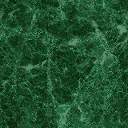 